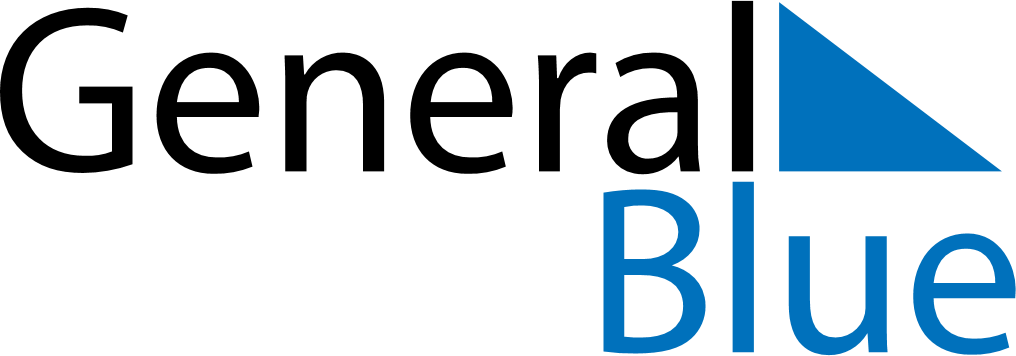 October 2024October 2024October 2024October 2024October 2024October 2024Irun, Basque Country, SpainIrun, Basque Country, SpainIrun, Basque Country, SpainIrun, Basque Country, SpainIrun, Basque Country, SpainIrun, Basque Country, SpainSunday Monday Tuesday Wednesday Thursday Friday Saturday 1 2 3 4 5 Sunrise: 8:04 AM Sunset: 7:48 PM Daylight: 11 hours and 44 minutes. Sunrise: 8:05 AM Sunset: 7:47 PM Daylight: 11 hours and 41 minutes. Sunrise: 8:06 AM Sunset: 7:45 PM Daylight: 11 hours and 38 minutes. Sunrise: 8:08 AM Sunset: 7:43 PM Daylight: 11 hours and 35 minutes. Sunrise: 8:09 AM Sunset: 7:41 PM Daylight: 11 hours and 32 minutes. 6 7 8 9 10 11 12 Sunrise: 8:10 AM Sunset: 7:40 PM Daylight: 11 hours and 29 minutes. Sunrise: 8:11 AM Sunset: 7:38 PM Daylight: 11 hours and 26 minutes. Sunrise: 8:12 AM Sunset: 7:36 PM Daylight: 11 hours and 23 minutes. Sunrise: 8:13 AM Sunset: 7:34 PM Daylight: 11 hours and 20 minutes. Sunrise: 8:15 AM Sunset: 7:33 PM Daylight: 11 hours and 17 minutes. Sunrise: 8:16 AM Sunset: 7:31 PM Daylight: 11 hours and 15 minutes. Sunrise: 8:17 AM Sunset: 7:29 PM Daylight: 11 hours and 12 minutes. 13 14 15 16 17 18 19 Sunrise: 8:18 AM Sunset: 7:28 PM Daylight: 11 hours and 9 minutes. Sunrise: 8:19 AM Sunset: 7:26 PM Daylight: 11 hours and 6 minutes. Sunrise: 8:21 AM Sunset: 7:24 PM Daylight: 11 hours and 3 minutes. Sunrise: 8:22 AM Sunset: 7:23 PM Daylight: 11 hours and 0 minutes. Sunrise: 8:23 AM Sunset: 7:21 PM Daylight: 10 hours and 57 minutes. Sunrise: 8:24 AM Sunset: 7:19 PM Daylight: 10 hours and 55 minutes. Sunrise: 8:26 AM Sunset: 7:18 PM Daylight: 10 hours and 52 minutes. 20 21 22 23 24 25 26 Sunrise: 8:27 AM Sunset: 7:16 PM Daylight: 10 hours and 49 minutes. Sunrise: 8:28 AM Sunset: 7:15 PM Daylight: 10 hours and 46 minutes. Sunrise: 8:29 AM Sunset: 7:13 PM Daylight: 10 hours and 43 minutes. Sunrise: 8:30 AM Sunset: 7:11 PM Daylight: 10 hours and 40 minutes. Sunrise: 8:32 AM Sunset: 7:10 PM Daylight: 10 hours and 38 minutes. Sunrise: 8:33 AM Sunset: 7:08 PM Daylight: 10 hours and 35 minutes. Sunrise: 8:34 AM Sunset: 7:07 PM Daylight: 10 hours and 32 minutes. 27 28 29 30 31 Sunrise: 7:35 AM Sunset: 6:05 PM Daylight: 10 hours and 29 minutes. Sunrise: 7:37 AM Sunset: 6:04 PM Daylight: 10 hours and 27 minutes. Sunrise: 7:38 AM Sunset: 6:03 PM Daylight: 10 hours and 24 minutes. Sunrise: 7:39 AM Sunset: 6:01 PM Daylight: 10 hours and 21 minutes. Sunrise: 7:41 AM Sunset: 6:00 PM Daylight: 10 hours and 19 minutes. 